ТЕХНОЛОГИЧЕСКАЯ КАРТА № 6 /ОСП 3краткосрочной образовательной практики речевой направленности для детей 5-7 лет«Множественное число имен существительных»ФИО педагога: Ландина Оксана АлександровнаДолжность: учитель – логопед Тематический план занятийПриложение № 1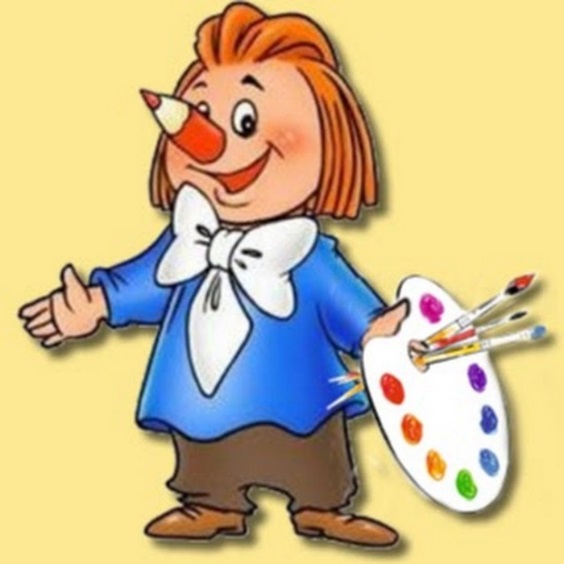 Приложение № 2Аннотация для родителей (основная идея доступная для понимания, четко и лаконично формулированная) Ребёнок к школьному возрасту овладевает в основном всей сложной практической системой грамматики. Этот уровень практического владения языком является очень высоким, что позволяет ребёнку в школьном возрасте перейти к осознанию грамматических закономерностей при изучении русского языка. Поэтому формирование грамматических конструкций у детей дошкольного возраста является наиболее актуальной задачей на сегодняшний день.Цель КОП1.Совершенствовать умение образовывать число имен существительных2.Совершенствовать умение отвечать полным предложением на вопросы взрослого.3. Совершенствовать умение согласовывать числительные и существительные.4.Воспитание культуры коммуникации, умения выслушивать 
взрослого и сверстников.Количество часов КОП 1 занятие по 5-7 минутМаксимальное количество участников1-3 человекаПеречень материалов и оборудования для проведения КОППредметные картинки с изображением картинок в единственном и множественном числе, картинка Волшебного карандаша.Предполагаемые результаты (умения/навыки, созданный продукт)1.Умеет образовывать множественное число существительных.2.Учится отвечать полными предложениями на вопросы педагога.3.Умеет согласовывать числительные и существительные.4.Внимательно слушает взрослого и сверстников.Список литературы, использованной при подготовке КОП. 1.Александрова Т.В. Практические задания по формированию грамматического строя речи у дошкольников [Текст] / Т.В. Александрова. –М., 2003. – 48 с. 2.Косинова Е. М. Грамматическая тетрадь № 4. Прилагательные. Сравнительная степень прилагательных. Антонимы и синонимы.ЗадачиДеятельность педагогаДеятельность детейПредполагаемый результат Тема: «Множественное число имён существительных»Тема: «Множественное число имён существительных»Тема: «Множественное число имён существительных»Тема: «Множественное число имён существительных»1. Учить детей называть предмет во множественном числе. 2.Совершенствовать умение отвечать полными ответами на вопросы взрослого.3.Совершенствовать умение согласовывать числительные и существительные.4.Развивается зрительная память.1.Педагог выкладывает перед детьми картинки с изображением предметов в единственном числе. (Приложение № 2)2.Педагог произносит стихотворение и выкладывает картинку Волшебного карандаша (приложение № 1)«Был один предмет у нас, пришел волшебный карандаш, он трудился, рисовал не один предмет вдруг стал». У нас была одна кошка, а стали кошки.3. Педагог просит детей назвать предметы во множественном числе. 4. Педагог просит посчитать предметы, назвать сколько предметов нарисовал карандаш.5.Педагог просит закрыть картинки листком бумаги и вспомнить, что было изображено на картинках.1.Дети рассматривают картинки.2.Дети называют предметы во множественном числе.3.Дети считают, сколько предметов нарисовал Волшебный карандаш.4.Дети вспоминают и называют, что было изображено на картинках.1.Дети практически учатся правильно образовывать множественное число существительных, согласовывать числительные и существительные.2.Дети учатся отвечать полным предложением на вопросы взрослого. вук «З»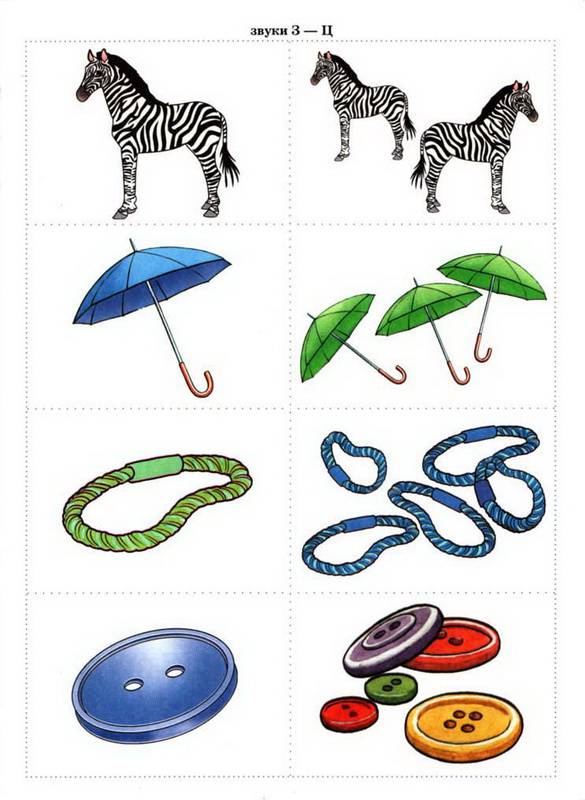 Звук «Ш»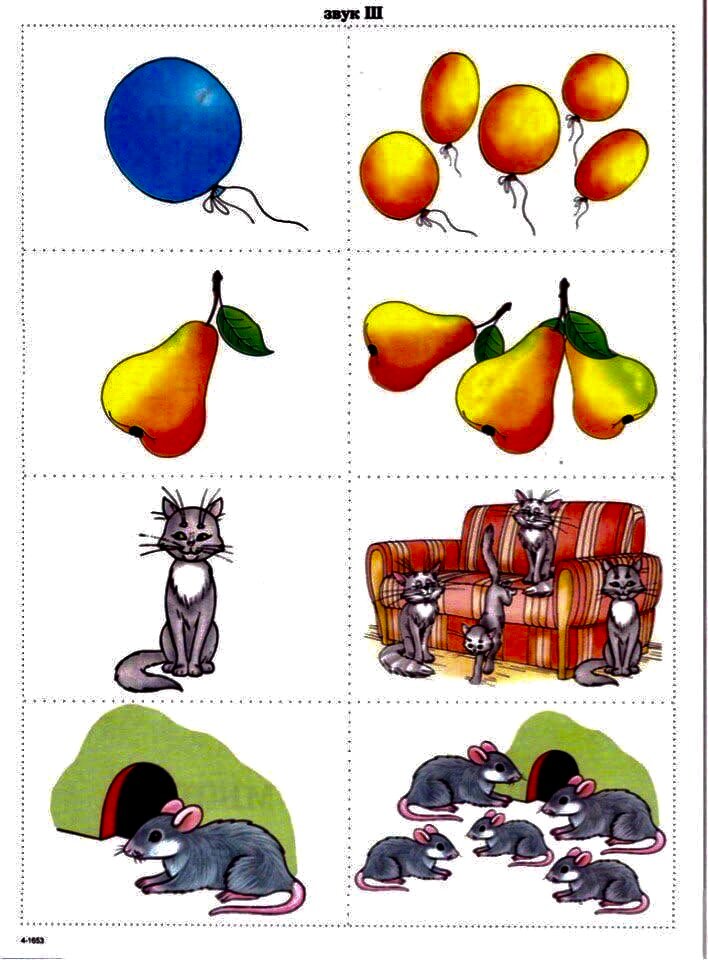 Звук «С»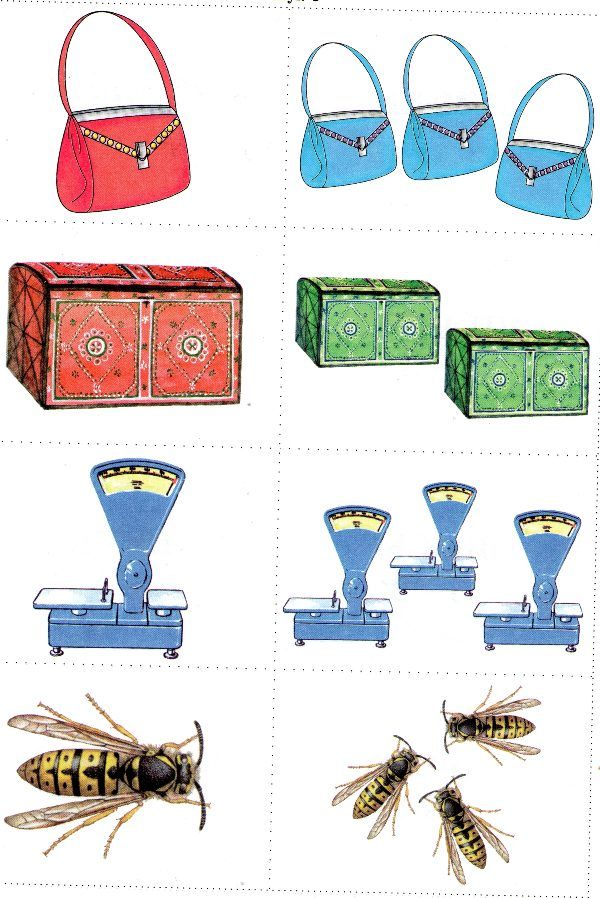 Звук «Л»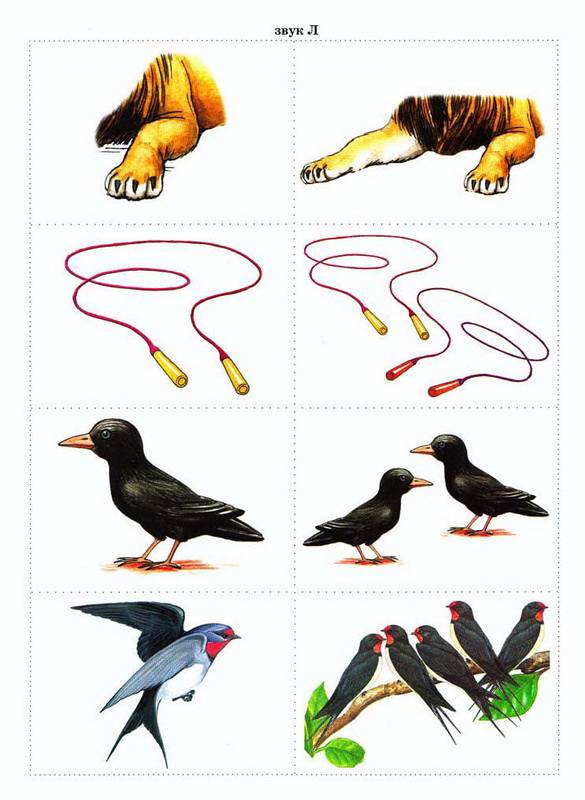 